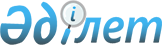 О внесении изменений в решение Аксуского городского маслихата от 23 декабря 2021 года № 95/14 "О бюджете города Аксу на 2022-2024 годы"Решение Аксуского городского маслихата Павлодарской области от 28 октября 2022 года № 196/29
      Аксуский городской маслихат РЕШИЛ:
      1. Внести в решение Аксуского городского маслихата от 23 декабря 2021 года № 95/14 "О бюджете города Аксу на 2022-2024 годы" (зарегистрированное в Реестре государственной регистрации нормативных правовых актов за № 26017), следующие изменения:
      1) пункт 1 указанного решения изложить в следующей редакции:
       "1. Утвердить бюджет города Аксу на 2022-2024 годы согласно приложениям 1, 2 и 3 соответственно, в том числе на 2022 год в следующих объемах:
      1) доходы – 17894218 тысяч тенге, в том числе:
      налоговые поступления – 10655853 тысяч тенге;
      неналоговые поступления – 81445 тысяч тенге;
      поступления от продажи основного капитала – 42920 тысяч тенге;
      поступления трансфертов – 7114000 тысяч тенге;
      2) затраты – 22105358 тысячи тенге;
      3) чистое бюджетное кредитование – -272395 тысяч тенге, в том числе:
      бюджетные кредиты – 91890 тысяч тенге;
      погашение бюджетных кредитов –211359 тысячи тенге;
      4) сальдо по операциям с финансовыми активами – 188487 тысяч тенге,в том числе:
      приобретение финансовых активов – 188487 тысяч тенге;
      поступления от продажи финансовых активов государства – равно нулю;
      5) дефицит (профицит) бюджета – -4127232 тысяч тенге;
      6) финансирование дефицита (использование профицита) бюджета – 4127232 тысяч тенге.";
      2) пункт 5-1 указанного решения изложить в следующей редакции:
       "5-1. Учесть в бюджете города Аксу на 2022 год объем целевых текущих трансфертов в бюджеты сельских округов в объеме 722562 тысячи тенге, в том числе:
      12466 тысяч тенге на ремонт отопительной системы объекта культуры;
      174284тысяч тенге на организацию водоснабжения населенных пунктов;
      25904 тысяч тенге на софинансирование мероприятия по проекту "Ауыл – Ел бесігі";
      4103 тысяч тенге на ремонт футбольного поля;
      22700 тысяч тенге – на щебенение улиц и дорог населенных пунктов;
      31000 тысяч тенге – на средний ремонт автомобильных дорог и улиц;
      26069 тысяч тенге – на благоустройство и озеленение населенных пунктов;
      3965 тысяч тенге – на изготовление ПСД “Средний ремонт внутри поселковых дорог”;
      3224 тысяч тенге – на оплату электроэнергии; 
      17990 тысяч тенге – на капитальный ремонт здания;
      150 тысяч тенге – на оформление земли в селе Береке, Достыкского сельского округа в рамках проекта "Ауыл-Ел бесігі";
      1118 тысяч тенге – на изготовление ПСД “Капитальный ремонт мини футбольного поля”;
      6485 тысяч тенге – на изготовление ПСД “Капитальный ремонт уличного освещения”;
      1200 тысяч тенге – на организацию сохранения государственного жилищного фонда;
      4078 тысяч тенге – на экспертизы дорог в сельских населенных пунктах по проектам реализуемых в рамках проекта "Ауыл-Ел бесігі";
      13343 тысяч тенге - на освещение улиц населенных пунктов;
      16557 тысяч тенге на обеспечение санитарии населенных пунктов 64706 тысяч тенге на установку детских площадок;
      2632 тысяч тенге на приобретение инвентаря для тушения пожаров и перекачки воды;
      5410 тысяч тенге на ремонт здания;
       699 тысяч тенге на капитальные затраты;
      4286 тысяч тенге на устройство загона для бродячего скота;
      7989 тысяч тенге на оформление правоустанавливающих документов;
      2000 тысяч тенге на содержание автомобильных дорог;
      1000 тысяч тенге на ремонт освещения футбольных полей;
      3995 тысяч тенге на ремонт дорог;
      716 тысяч тенге на обеспечение безопасности дорожного движения;
      914 тысяч тенге на выплату заработной платы;
      239378 тысяч тенге на реализацию мероприятий по социальной и инженерной инфраструктуре в сельских населенных пунктах в рамках проекта "Ауыл-Ел бесігі";
      6180 тысяч тенге на установление доплат к должностному окладу за особые условия труда в организациях культуры и архивных учреждениях управленческому и основному персоналу государственных организаций культуры и архивных учреждений;
      5510 тысяч тенге на повышение заработной платы отдельных категорий гражданских служащих, работников организаций, содержащихся за счет средств государственного бюджета, работников казенных предприятий;
      12511 тысяч тенге на повышение заработной платы отдельных категорий гражданских служащих, работников организаций, содержащихся за счет средств государственного бюджета, работников казенных предприятий".
      3) пункт 7 указанного решения изложить в следующей редакции:
       "Предусмотреть специалистам в области социального обеспечения, культуры, спорта, лесного хозяйства и особо охраняемых природных территорий, являющимся гражданскими служащими и работающим в сельских населенных пунктах города Аксу, а также указанным специалистам, работающим в государственных организациях, финансируемых из местного бюджета, повышенные на двадцать пять процентов оклады и тарифные ставки по сравнению со ставками специалистов, занимающихся этими видами деятельности в городских условиях";
      приложение 1 к указанному решению изложить в новой редакции согласно приложению к настоящему решению.
      2. Настоящее решение вводится в действие с 1 января 2022 года. Бюджет города Аксу на 2022 год
					© 2012. РГП на ПХВ «Институт законодательства и правовой информации Республики Казахстан» Министерства юстиции Республики Казахстан
				
      Секретарь городского маслихата 

М. Омаргалиев
Приложение
к решению Аксуского 
городского маслихата
от 28 октября 2022 года
№ 196/29Приложение 1 
к решению Аксуского 
городского маслихата
от 23 декабря 2021 года
№ 95/14
Категория
Категория
Категория
Наименование
Сумма 
(тысяч тенге)
Класс
Наименование
Сумма 
(тысяч тенге)
Подкласс
Наименование
Сумма 
(тысяч тенге)
1
2
3
4
5
1. Доходы
17894218
1
Налоговые поступления
10655853
01
Подоходный налог 
5431792
1
Корпоративный подоходный налог
780776
2
Индивидуальный подоходный налог
4651016
03
Социальный налог
3503641
1
Социальный налог
3503641
04
Налоги на собственность
1475340
1
Налоги на имущество
1005021
3
Земельный налог
301498
4
Налог на транспортные средства
168821
05
Внутренние налоги на товары, работы и услуги
227841
2
Акцизы
5263
3
Поступления за использование природных и других ресурсов
179154
4
Сборы за ведение предпринимательской и профессиональной деятельности
43424
08
Обязательные платежи, взимаемые за совершение юридически значимых действий и (или) выдачу документов уполномоченными на то государственными органами или должностными лицами
17239
1
Государственная пошлина
17239
2
Неналоговые поступления
81445
01
Доходы от государственной собственности
55793
1
Поступления части чистого дохода государственных предприятий
24
5
Доходы от аренды имущества, находящегося в государственной собственности
46900
7
Вознаграждения по кредитам, выданным из государственного бюджета
8806
9
Прочие доходы от государственной собственности
63
06
Прочие неналоговые поступления
25652
1
Прочие неналоговые поступления
25652
3
Поступления от продажи основного капитала
42920
01
Продажа государственного имущества, закрепленного за государственными учреждениями
31500
1
Продажа государственного имущества, закрепленного за государственными учреждениями
31500
03
Продажа земли и нематериальных активов
11420
1
Продажа земли 
6170
2
Продажа нематериальных активов
5250
4
Поступления трансфертов
7114000
01
Трансферты из нижестоящих органов государственного управления
109376
3
Трансферты из бюджетов городов районного значения, сел, поселков, сельских округов
109376
02
Трансферты из вышестоящих органов государственного управления
7004624
2
Трансферты из областного бюджета
7004624
Функциональная группа
Функциональная группа
Функциональная группа
Функциональная группа
Функциональная группа
Сумма
(тысяч тенге)
Функциональная подгруппа
Функциональная подгруппа
Функциональная подгруппа
Функциональная подгруппа
Сумма
(тысяч тенге)
Администратор бюджетных программ
Администратор бюджетных программ
Администратор бюджетных программ
Сумма
(тысяч тенге)
Программа
Программа
Сумма
(тысяч тенге)
Наименование
Сумма
(тысяч тенге)
1
2
3
4
5
6
2. Затраты
22105358
01
Государственные услуги общего характера
1500052
1
Представительные, исполнительные и другие органы, выполняющие общие функции государственного управления
329528
112
Аппарат маслихата района (города областного значения)
47306
001
Услуги по обеспечению деятельности маслихата района (города областного значения)
43182
003
Капитальные расходы государственного органа
2037
005
Повышение эффективности деятельности депутатов маслихатов
2087
122
Аппарат акима района (города областного значения)
282222
001
Услуги по обеспечению деятельности акима района (города областного значения)
277145
003
Капитальные расходы государственного органа
2553
113
Целевые текущие трансферты нижестоящим бюджетам
2524
2
Финансовая деятельность
123219
452
Отдел финансов района (города областного значения)
123219
001
Услуги по реализации государственной политики в области исполнения бюджета и управления коммунальной собственностью района (города областного значения)
87387
003
Проведение оценки имущества в целях налогообложения
3723
010
Приватизация, управление коммунальным имуществом, постприватизационная деятельность и регулирование споров, связанных с этим
4364
018
Капитальные расходы государственного органа 
1220
113
Целевые текущие трансферты нижестоящим бюджетам
26525
5
Планирование и статистическая деятельность
47784
453
Отдел экономики и бюджетного планирования района (города областного значения) 
47784
001
Услуги по реализации государственной политики в области формирования и развития экономической политики, системы государственного планирования
47636
004
Капитальные расходы государственного органа
148
9
Прочие государственные услуги общего характера
999521
458
Отдел жилищно-коммунального хозяйства, пассажирского транспорта и автомобильных дорог района (города областного значения)
965038
001
Услуги по реализации государственной политики на местном уровне в области жилищно-коммунального хозяйства, пассажирского транспорта и автомобильных дорог
319569
113
Целевые текущие трансферты нижестоящим бюджетам
645469
482
Отдел предпринимательства и туризма района (города областного значения)
34483
001
Услуги по реализации государственной политики на местном уровне в области развития предпринимательства и туризма
33583
003
Капитальные расходы государственного органа
900
02
Оборона
77130
1
Военные нужды
36979
122
Аппарат акима района (города областного значения)
36979
005
Мероприятия в рамках исполнения всеобщей воинской обязанности
36979
2
Организация работы по чрезвычайным ситуациям
40151
122
Аппарат акима района (города областного значения)
40151
006
Предупреждение и ликвидация чрезвычайных ситуаций масштаба района (города областного значения)
3956
007
Мероприятия по профилактике и тушению степных пожаров районного (городского) масштаба, а также пожаров в населенных пунктах, в которых не созданы органы государственной противопожарной службы
36195
03
Общественный порядок, безопасность, правовая, судебная, уголовно-исполнительная деятельность
83043
1
Правоохранительная деятельность
14200
467
Отдел строительства района (города областного значения)
14200
066
Строительство объектов общественного порядка и безопасности
14200
9
Прочие услуги в области общественного порядка и безопасности
68843
458
Отдел жилищно-коммунального хозяйства, пассажирского транспорта и автомобильных дорог района (города областного значения)
41041
021
Обеспечение безопасности дорожного движения в населенных пунктах
41041
499
Отдел регистрации актов гражданского состояния района (города областного значения)
27802
001
Услуги по реализации государственной политики на местном уровне в области регистрации актов гражданского состояния
27751
003
Капитальные расходы государственного органа
51
06
Социальная помощь и социальное обеспечение
2285654
1
Социальное обеспечение
173049
451
Отдел занятости и социальных программ района (города областного значения)
173049
005
Государственная адресная социальная помощь
173049
2
Социальная помощь
1951461
451
Отдел занятости и социальных программ района (города областного значения)
1843691
002
Программа занятости
805216
004
Оказание социальной помощи на приобретение топлива специалистам здравоохранения, образования, социального обеспечения, культуры, спорта и ветеринарии в сельской местности в соответствии с законодательством Республики Казахстан
29056
006
Оказание жилищной помощи
6500
007
Социальная помощь отдельным категориям нуждающихся граждан по решениям местных представительных органов
260527
010
Материальное обеспечение детейинвалидов, воспитывающихся и обучающихся на дому
4810
013
Социальная адаптация лиц, не имеющих определенного местожительства
42536
014
Оказание социальной помощи нуждающимся гражданам на дому
199960
015
Территориальные центры социального обслуживания пенсионеров и инвалидов
64500
017
Обеспечение нуждающихся инвалидов протезно-ортопедическими, сурдотехническими и тифлотехническими средствами, специальными средствами передвижения, обязательными гигиеническими средствами, а также предоставление услуг санаторно-курортного лечения, специалиста жестового языка, индивидуальных помощников в соответствии с индивидуальной программой реабилитации инвалида
322571
023
Обеспечение деятельности центров занятости населения
108015
458
Отдел жилищно-коммунального хозяйства, пассажирского транспорта и автомобильных дорог района (города областного значения)
107770
068
Социальная поддержка отдельных категорий граждан в виде льготного, бесплатного проезда на городском общественном транспорте (кроме такси) по решению местных представительных органов
107770
9
Прочие услуги в области социальной помощи и социального обеспечения 
161144
451
Отдел занятости и социальных программ района (города областного значения)
161144
001
Услуги по реализации государственной политики на местном уровне в области обеспечения занятости и реализации социальных программ для населения
94030
011
Оплата услуг по зачислению, выплате и доставке пособий и других социальных выплат
1800
050
Обеспечение прав и улучшение качества жизни инвалидов
26437
054
Размещение государственного социального заказа в неправительственных организациях
38877
07
Жилищно-коммунальное хозяйство
6029855
1
Жилищное хозяйство
3495066
458
Отдел жилищно-коммунального хозяйства, пассажирского транспорта и автомобильных дорог района (города областного значения)
45797
003
Организация сохранения государственного жилищного фонда
40797
004
Обеспечение жильем отдельных категорий граждан
5000
467
Отдел строительства района (города областного значения)
3411937
003
Проектирование и (или) строительство, реконструкция жилья коммунального жилищного фонда
3274667
004
Проектирование, развитие и (или) обустройство инженерно-коммуникационной инфраструктуры
137270
479
Отдел жилищной инспекции района (города областного значения)
37332
001
Услуги по реализации государственной политики на местном уровне в области жилищного фонда
36582
005
Капитальные расходы государственного органа
750
2
Коммунальное хозяйство
1562683
458
Отдел жилищно-коммунального хозяйства, пассажирского транспорта и автомобильных дорог района (города областного значения)
96391
012
Функционирование системы водоснабжения и водоотведения
55184
026
Организация эксплуатации тепловых сетей, находящихся в коммунальной собственности районов (городов областного значения)
41207
467
Отдел строительства района (города областного значения)
1466292
006
Развитие системы водоснабжения и водоотведения
1188804
058
Развитие системы водоснабжения и водоотведения в сельских населенных пунктах
277488
3
Благоустройство населенных пунктов
972106
458
Отдел жилищно-коммунального хозяйства, пассажирского транспорта и автомобильных дорог района (города областного значения)
972106
015
Освещение улиц в населенных пунктах
311009
016
Обеспечение санитарии населенных пунктов
131659
017
Содержание мест захоронений и захоронение безродных
4280
018
Благоустройство и озеленение населенных пунктов
525158
08
Культура, спорт, туризм и информационное пространство
785165
1
Деятельность в области культуры
406371
455
Отдел культуры и развития языков района (города областного значения)
400971
003
Поддержка культурно-досуговой работы
400971
467
Отдел строительства района (города областного значения)
5400
011
Развитие объектов культуры
5400
2
Спорт
106186
465
Отдел физической культуры и спорта района (города областного значения)
81033
001
Услуги по реализации государственной политики на местном уровне в сфере физической культуры и спорта
26775
004
Капитальные расходы государственного органа
260
005
Развитие массового спорта и национальных видов спорта
14500
006
Проведение спортивных соревнований на районном (города областного значения) уровне
14100
007
Подготовка и участие членов сборных команд района (города областного значения) по различным видам спорта на областных спортивных соревнованиях
7300
113
Целевые текущие трансферты нижестоящим бюджетам
18098
467
Отдел строительства района (города областного значения)
25153
008
Развитие объектов спорта
25153
3
Информационное пространство
141182
455
Отдел культуры и развития языков района (города областного значения)
105332
006
Функционирование районных (городских) библиотек
103391
007
Развитие государственного языка и других языков народа Казахстана
1941
456
Отдел внутренней политики района (города областного значения)
35850
002
Услуги по проведению государственной информационной политики
35850
9
Прочие услуги по организации культуры, спорта, туризма и информационного пространства
131426
455
Отдел культуры и развития языков района (города областного значения)
68924
001
Услуги по реализации государственной политики на местном уровне в области развития языков и культуры
27479
010
Капитальные расходы государственного органа
600
113
Целевые текущие трансферты нижестоящим бюджетам
25313
032
Капитальные расходы подведомственных государственных учреждений и организаций
15532
456
Отдел внутренней политики района (города областного значения)
62502
001
Услуги по реализации государственной политики на местном уровне в области информации, укрепления государственности и формирования социального оптимизма граждан
36795
003
Реализация мероприятий в сфере молодежной политики
22522
006
Капитальные расходы государственного органа
3185
09
Топливно-энергетический комплекс и недропользование
488870
1
Топливо и энергетика
488870
467
Отдел строительства района (города областного значения)
488870
009
Развитие теплоэнергетической системы
488870
10
Сельское, водное, лесное, рыбное хозяйство, особо охраняемые природные территории, охрана окружающей среды и животного мира, земельные отношения
132813
1
Сельское хозяйство
42847
462
Отдел сельского хозяйства района (города областного значения)
39147
001
Услуги по реализации государственной политики на местном уровне в сфере сельского хозяйства
37457
006
Капитальные расходы государственного органа
1690
467
Отдел строительства района (города областного значения)
3700
010
Развитие объектов сельского хозяйства
3700
6
Земельные отношения
55342
463
Отдел земельных отношений района (города областного значения)
55342
001
Услуги по реализации государственной политики в области регулирования земельных отношений на территории района (города областного значения)
45342
006
Землеустройство, проводимое при установлении границ районов, городов областного значения, районного значения, сельских округов, поселков, сел
10000
9
Прочие услуги в области сельского, водного, лесного, рыбного хозяйства, охраны окружающей среды и земельных отношений
34624
453
Отдел экономики и бюджетного планирования района (города областного значения)
34624
099
Реализация мер по оказанию социальной поддержки специалистов
34624
11
Промышленность, архитектурная, градостроительная и строительная деятельность
141752
2
Архитектурная, градостроительная и строительная деятельность
141752
467
Отдел строительства района (города областного значения)
57684
001
Услуги по реализации государственной политики на местном уровне в области строительства
57684
468
Отдел архитектуры и градостроительства района (города областного значения)
84068
001
Услуги по реализации государственной политики в области архитектуры и градостроительства на местном уровне
28106
003
Разработка схем градостроительного развития территории района и генеральных планов населенных пунктов
53962
004
Капитальные расходы государственного органа
2000
12
Транспорт и коммуникации
772258
1
Автомобильный транспорт
598320
458
Отдел жилищно-коммунального хозяйства, пассажирского транспорта и автомобильных дорог района (города областного значения)
598320
023
Обеспечение функционирования автомобильных дорог
393500
045
Капитальный и средний ремонт автомобильных дорог районного значения и улиц населенных пунктов
28958
051
Реализация приоритетных проектов транспортной инфраструктуры
175862
9
Прочие услуги в сфере транспорта и коммуникаций
173938
458
Отдел жилищно-коммунального хозяйства, пассажирского транспорта и автомобильных дорог района (города областного значения)
173938
037
Субсидирование пассажирских перевозок по социально значимым городским (сельским), пригородным и внутрирайонным сообщениям
173938
13
Прочие
1518463
9
Прочие
1518463
452
Отдел финансов района (города областного значения)
28620
012
Резерв местного исполнительного органа района (города областного значения)
28620
458
Отдел жилищно-коммунального хозяйства, пассажирского транспорта и автомобильных дорог района (города областного значения)
801651
085
Реализация бюджетных инвестиционных проектов в малых и моногородах
801651
467
Отдел строительства района (города областного значения)
688192
079
Развитие социальной и инженерной инфраструктуры в сельских населенных пунктах в рамках проекта “Ауыл - Ел бесігі”
688192
14
Обслуживание долга
147422
1
Обслуживание долга
147422
452
Отдел финансов района (города областного значения)
147422
013
Обслуживание долга местных исполнительных органов по выплате вознаграждений и иных платежей по займам из областного бюджета
147422
15
Трансферты
8142881
1
Трансферты
8142881
452
Отдел финансов района (города областного значения)
1745335
006
Возврат неиспользованных (недоиспользованных) целевых трансфертов
86893
024
Целевые текущие трансферты из нижестоящего бюджета на компенсацию потерь вышестоящего бюджета в связи с изменением законодательства
6839884
038
Субвенции
436329
052
Возврат сумм неиспользованных (недоиспользованных) целевых трансфертов на развитие, выделенных в истекшем финансовом году, разрешенных доиспользовать по решению Правительства Республики Казахстан
16199
054
Возврат сумм неиспользованных (недоиспользованных) целевых трансфертов, выделенных из республиканского бюджета за счет целевого трансферта из Национального фонда Республики Казахстан
763576
3. Чистое бюджетное кредитование
-272395
Бюджетные кредиты
91890
5
Погашение бюджетных кредитов
364285
01
Погашение бюджетных кредитов
364285
1
Погашение бюджетных кредитов, выданных из государственного бюджета
364285
4. Сальдо по операциям с финансовыми активами
188487
Приобретение финансовых активов
188487
5. Дефицит (профицит) бюджета
-4127232
6. Финансирование дефицита (использование профицита) бюджета
4127232
16
Погашение займов
211359
1
Погашение займов
211359
452
Отдел финансов района (города областного значения)
211359
008
Погашение долга местного исполнительного органа перед вышестоящим бюджетом
172005
021
Возврат неиспользованных бюджетных кредитов, выданных из местного бюджета
39354